ESPOL / ICQA / I TERMINO 2010/ 2da EVALUACIÓN QUÍMICA GENERAL I / 2010.09.01El primer secreto del éxito es la confianza en sí mismo.NOTA: PARA ESTA EVALUACIÓN EL SIGNO COMA (,) SE TOMARÁ PARA REPRESENTAR MILES, EJEMPLO: 10+3 = 1,000. EL PUNTO (.) SE TOMARÁ PARA REPRESENTAR DECIMALES, EJEMPLO: 10-1 = 0.1.OBSERVACIÓN: SIRVASE LEER CUIDADOSAMENTE CADA UNO DE LOS TEMAS PLANTEADOS, ESTO A FIN DE CONTESTARLOS EN BASE A LO SOLICITADO EN LOS MISMOS. PARTICULAR QUE SIGNIFICA: COMPRENDERLO, INTERPRETARLO, ANALIZARLO, RESOLVERLO Y EXPRESAR SU RESPUESTA CON CLARIDAD.(Determinación de velocidad instantánea en tiempo cero –velocidad inicial) (10 puntos)En la tabla no1 se presentan las concentraciones del Bromo con el tiempo de acuerdo a la siguiente reacción Br2 (ac) + HCOOH (ac) → 2Br -(ac)+ 2H+(ac)+CO2(g)Con los datos de la tabla no1 proceda a graficar, en las cuadriculas, el cambio en la concentración molar del Bromo con el tiempo. En base a su gráfico, proceda a calcular la velocidad instantánea en el tiempo cero.Rotule adecuadamente los ejes, destaque sus unidades.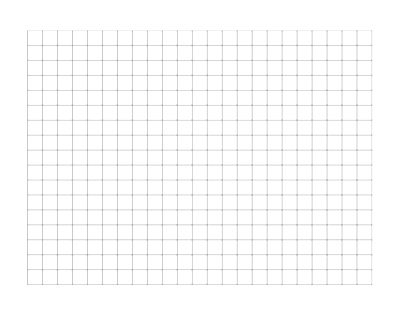 RESPUESTA (velocidad instantánea tiempo cero) con sus unidades:NOTA: PARA ESTA EVALUACIÓN EL SIGNO COMA (,) SE TOMARÁ PARA REPRESENTAR MILES, EJEMPLO: 10+3 = 1,000. EL PUNTO (.) SE TOMARÁ PARA REPRESENTAR DECIMALES, EJEMPLO: 10-1 = 0.1.OBSERVACIÓN: SIRVASE LEER CUIDADOSAMENTE CADA UNO DE LOS TEMAS PLANTEADOS, ESTO A FIN DE CONTESTARLOS EN BASE A LO SOLICITADO EN LOS MISMOS. PARTICULAR QUE SIGNIFICA: COMPRENDERLO, INTERPRETARLO, ANALIZARLO, RESOLVERLO Y EXPRESAR SU RESPUESTA CON CLARIDAD.(Determinación de la constante para la reacción a temperatura dada)/ (10 Puntos)2. 	El Bromo molecular y el ácido fórmico a 25°C al reaccionar según lo detallado en la pregunta no1 arrojan las velocidades instantáneas para los tiempos mayores a cero, las mismas que se detallan en la Tabla no2.En primer lugar, escriba la velocidad inicial faltante a tiempo cero y una vez completada la columna de velocidades instantáneas, proceda a calcular gráficamente, la constante para la reacción a la temperatura referida, para esto considere todos los datos numéricos de la tabla, inclusive el que usted lleno. Presente su respuesta con las unidades respectivas.Respuesta (Contante de velocidad a 25 grados centígrados, con sus unidades respectivas): NOTA: PARA ESTA EVALUACIÓN EL SIGNO COMA (,) SE TOMARÁ PARA REPRESENTAR MILES, EJEMPLO: 10+3 = 1,000. EL PUNTO (.) SE TOMARÁ PARA REPRESENTAR DECIMALES, EJEMPLO: 10-1 = 0.1.OBSERVACIÓN: SIRVASE LEER CUIDADOSAMENTE CADA UNO DE LOS TEMAS PLANTEADOS, ESTO A FIN DE CONTESTARLOS EN BASE A LO SOLICITADO EN LOS MISMOS. PARTICULAR QUE SIGNIFICA: COMPRENDERLO, INTERPRETARLO, ANALIZARLO, RESOLVERLO Y EXPRESAR SU RESPUESTA CON CLARIDAD.(Variaciones de energía para una reacción directa e inversa con (y sin presencia) de un catalizador) (10 puntos)3. 	En la tabla no3 marcar la correspondencia del concepto que corresponde a cada uno de los numerales dados en la figura de variaciones de energía para una reacción directa e inversa con (y sin presencia) de un catalizador, esto de acuerdo al listado de conceptos presentados en la primera columna de tabla referida, la misma que la encontrara luego de la ilustración.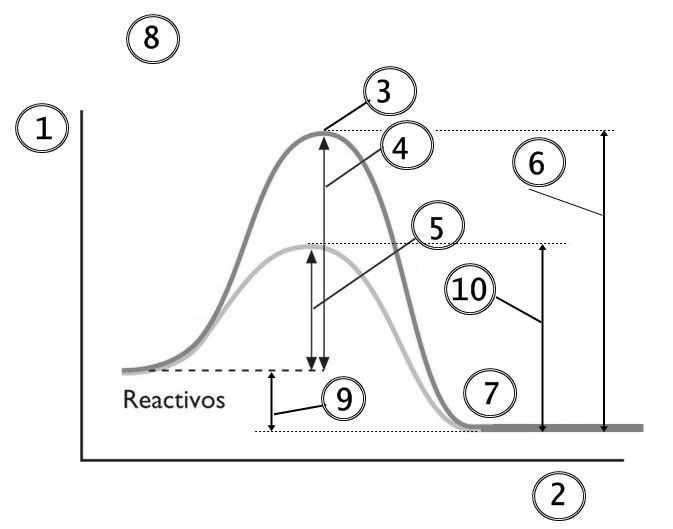 NOTA: PARA ESTA EVALUACIÓN EL SIGNO COMA (,) SE TOMARÁ PARA REPRESENTAR MILES, EJEMPLO: 10+3 = 1,000. EL PUNTO (.) SE TOMARÁ PARA REPRESENTAR DECIMALES, EJEMPLO: 10-1 = 0.1.OBSERVACIÓN: SIRVASE LEER CUIDADOSAMENTE CADA UNO DE LOS TEMAS PLANTEADOS, ESTO A FIN DE CONTESTARLOS EN BASE A LO SOLICITADO EN LOS MISMOS. PARTICULAR QUE SIGNIFICA: COMPRENDERLO, INTERPRETARLO, ANALIZARLO, RESOLVERLO Y EXPRESAR SU RESPUESTA CON CLARIDAD.(Determinación de la energía de activación) (10 puntos)4.	Las constantes de velocidad para la descomposición del acetaldehído, ver reacción:CH3CHO (g)  CH4 (g) + CO (g)Se midieron a cinco temperaturas diferentes. Los datos se presentan en la Tabla no4En la plancha para gráficos proporcionada después de la tabla, sírvase trazar una gráfica de ln k contra 1/T y determinar la energía de activación (en kJ/mol) para la reacción referida.Obsérvese que la reacción es de orden “3/2” en relación con el CH3CHO, por lo que k tiene como unidades 1/ (M½) · s.R = 8.314 J / (K · mol)Respuesta (energía de activación en sus unidades) =NOTA: PARA ESTA EVALUACIÓN EL SIGNO COMA (,) SE TOMARÁ PARA REPRESENTAR MILES, EJEMPLO: 10+3 = 1,000. EL PUNTO (.) SE TOMARÁ PARA REPRESENTAR DECIMALES, EJEMPLO: 10-1 = 0.1.OBSERVACIÓN: SIRVASE LEER CUIDADOSAMENTE CADA UNO DE LOS TEMAS PLANTEADOS, ESTO A FIN DE CONTESTARLOS EN BASE A LO SOLICITADO EN LOS MISMOS. PARTICULAR QUE SIGNIFICA: COMPRENDERLO, INTERPRETARLO, ANALIZARLO, RESOLVERLO Y EXPRESAR SU RESPUESTA CON CLARIDAD.RESTABLECIMIENTO DEL EQUILIBRIO / (10 PUNTOS)	5.	En la gráfica se representa, a temperatura constante, dos estados de equilibrio (A y C) y un estado de cambio (B) en  el proceso de obtención de amoniaco por el denominado proceso Haber: N2 (g) + 3 H2 (g)  2 NH3 (g).En un tiempo dado –ver gráfica- se incrementa la presión parcial del H2 (g) con la consiguiente perturbación de las presiones parciales que corresponden al EQUILIBRIO INICIAL (A). El EQUILIBRIO RESTABLECIDO (C) posee nuevas concentraciones constantes y de equilibrio de los participantes del proceso.Su tarea consiste en dibujar 3 LINEAS sobre la gráfica QUE REPRESENTAN la variación de las presiones parciales de los reactivos y producto del proceso HABER. Esto a partir del momento en que se incrementa la presión parcial de hidrógeno gaseoso (H2 (g)). Posteriormente, para el segmento C, (EQUILIBRIO RESTABLECIDO) grafique las líneas rectas correspondientes a esta nuevas concentraciones del equilibrio del  N2 (g), H2 (g) y  NH3 (g) que comienzan respectivamente  al finalizar el segmento B de variaciones de concentraciones referido.NOTA: PARA ESTA EVALUACIÓN EL SIGNO COMA (,) SE TOMARÁ PARA REPRESENTAR MILES, EJEMPLO: 10+3 = 1,000. EL PUNTO (.) SE TOMARÁ PARA REPRESENTAR DECIMALES, EJEMPLO: 10-1 = 0.1.OBSERVACIÓN: SIRVASE LEER CUIDADOSAMENTE CADA UNO DE LOS TEMAS PLANTEADOS, ESTO A FIN DE CONTESTARLOS EN BASE A LO SOLICITADO EN LOS MISMOS. PARTICULAR QUE SIGNIFICA: COMPRENDERLO, INTERPRETARLO, ANALIZARLO, RESOLVERLO Y EXPRESAR SU RESPUESTA CON CLARIDAD.(Ley de Raoult)/ (10 Puntos)6. 	En primer lugar, determine la presión de vapor sobre una disolución preparada al disolver 218 gramos de glucosa en 460 mL de agua a 30°C. Suponga que la densidad de la disolución es de 1 g/mL.Posteriormente, determine la disminución en la presión de vapor provocada por la adición del  azúcar.Finalmente, escriba la fórmula para la ley de Raoult considerando la presión de vapor del disolvente puro y  la fracción molar del disolvente en la disolución (X1). Datos: Presión del agua a 30°C=31.82 (mmHg); masa molar glucosa = 108.2 g/mol.#1:RESPUESTA 1(presión de vapor sobre una disolución) =#2:RESPUESTA 2 (disminución en la presión de vapor provocada por la adición de la azúcar)  =#3RESPUESTA*** 3 =*** (Considerando la presión de vapor del disolvente puro P° y  la fracción molar del disolvente en la disolución (X1))NOTA: PARA ESTA EVALUACIÓN EL SIGNO COMA (,) SE TOMARÁ PARA REPRESENTAR MILES, EJEMPLO: 10+3 = 1,000. EL PUNTO (.) SE TOMARÁ PARA REPRESENTAR DECIMALES, EJEMPLO: 10-1 = 0.1.OBSERVACIÓN: SIRVASE LEER CUIDADOSAMENTE CADA UNO DE LOS TEMAS PLANTEADOS, ESTO A FIN DE CONTESTARLOS EN BASE A LO SOLICITADO EN LOS MISMOS. PARTICULAR QUE SIGNIFICA: COMPRENDERLO, INTERPRETARLO, ANALIZARLO, RESOLVERLO Y EXPRESAR SU RESPUESTA CON CLARIDAD.(DESPLAZAMIENTO DEL EQUILIBRIO) / (10 PUNTOS) 	7.	Prediga el efecto en las concentraciones de los reactivos y productos  debido a las perturbaciones (tensiones) que se detallan en la primera columna de la Tabla no7, para el  siguiente equilibrio:CO (g) + H2O (g) ↔ CO2 (g) + H2 (g)NOTA: PARA ESTA EVALUACIÓN EL SIGNO COMA (,) SE TOMARÁ PARA REPRESENTAR MILES, EJEMPLO: 10+3 = 1,000. EL PUNTO (.) SE TOMARÁ PARA REPRESENTAR DECIMALES, EJEMPLO: 10-1 = 0.1.OBSERVACIÓN: SIRVASE LEER CUIDADOSAMENTE CADA UNO DE LOS TEMAS PLANTEADOS, ESTO A FIN DE CONTESTARLOS EN BASE A LO SOLICITADO EN LOS MISMOS. PARTICULAR QUE SIGNIFICA: COMPRENDERLO, INTERPRETARLO, ANALIZARLO, RESOLVERLO Y EXPRESAR SU RESPUESTA CON CLARIDAD.(Abatimiento Del Punto Congelación Y Determinación De Molalidad De Un Solución / Registro Formula Presión Osmótica) (10 puntos)8.	 Una disolución de 0.85 g de un compuesto orgánico en 100 g de benceno tiene un punto de congelación de 5.16°C.Con los datos proporcionados, en primer lugar, determine la molalidad de la disolución y la masa molar del soluto.Datos: Masa molecular (Benceno)= 78.11 g/mol; ∆Tfusión = Kfusión x molalidad de la soluciónEn segundo lugar, escriba la formula de la presión osmótica en atmosfera en términos de la  constante universal de los gases ideales, la temperatura en grados kelvin y la molaridad de la solución.NOTA: PARA ESTA EVALUACIÓN EL SIGNO COMA (,) SE TOMARÁ PARA REPRESENTAR MILES, EJEMPLO: 10+3 = 1,000. EL PUNTO (.) SE TOMARÁ PARA REPRESENTAR DECIMALES, EJEMPLO: 10-1 = 0.1.OBSERVACIÓN: SIRVASE LEER CUIDADOSAMENTE CADA UNO DE LOS TEMAS PLANTEADOS, ESTO A FIN DE CONTESTARLOS EN BASE A LO SOLICITADO EN LOS MISMOS. PARTICULAR QUE SIGNIFICA: COMPRENDERLO, INTERPRETARLO, ANALIZARLO, RESOLVERLO Y EXPRESAR SU RESPUESTA CON CLARIDAD.(RELACIÓN Q CON EL DESPLAZAMIENTO DEL EQUILIBRIO) / (10 PUNTOS) 9. 	Al principio de la reacción N2 (g) + 3H2(g) ↔ 2NH3 (g), en un matraz de 3.50 litros a 375°C, están presentes: 0.249 moles de N2; 3.21 x 10-2 moles de H2, y; 6.42 x 10-4 moles de NH3. La constante de equilibrio Kc para la reacción referida es igual a 1.2 a la referida temperatura. Con los datos proporcionados determine si el sistema está en equilibrio. Si no es así prediga en qué dirección precederá la reacción neta.(Lecciones aprendidas de la información recolectada del desastre Deepwater Horizon)(10 puntos)10. 	En base a la información recopilada por usted en su cuadernillo sobre el desastre Deepwater Horizon, sírvase  identificar si las sentencias de la tabla son verdaderas o falsas:NOMBRESAPELLIDOSNo. en  LISTAPARALELOtabla no1 Concentraciones del Bromo con el tiempo para reacción a 25°C:Br2 (ac) + HCOOH (ac) → 2Br -(ac)+ 2H+(ac)+CO2(g)tabla no1 Concentraciones del Bromo con el tiempo para reacción a 25°C:Br2 (ac) + HCOOH (ac) → 2Br -(ac)+ 2H+(ac)+CO2(g)tabla no1 Concentraciones del Bromo con el tiempo para reacción a 25°C:Br2 (ac) + HCOOH (ac) → 2Br -(ac)+ 2H+(ac)+CO2(g)tabla no1 Concentraciones del Bromo con el tiempo para reacción a 25°C:Br2 (ac) + HCOOH (ac) → 2Br -(ac)+ 2H+(ac)+CO2(g)tabla no1 Concentraciones del Bromo con el tiempo para reacción a 25°C:Br2 (ac) + HCOOH (ac) → 2Br -(ac)+ 2H+(ac)+CO2(g)tabla no1 Concentraciones del Bromo con el tiempo para reacción a 25°C:Br2 (ac) + HCOOH (ac) → 2Br -(ac)+ 2H+(ac)+CO2(g)tabla no1 Concentraciones del Bromo con el tiempo para reacción a 25°C:Br2 (ac) + HCOOH (ac) → 2Br -(ac)+ 2H+(ac)+CO2(g)tabla no1 Concentraciones del Bromo con el tiempo para reacción a 25°C:Br2 (ac) + HCOOH (ac) → 2Br -(ac)+ 2H+(ac)+CO2(g)TIEMPO (s)050100150200250300[Br2](M)0.01200.01010.008460.007100.005960.005000.00420Tabla no2  A 25°C, concentraciones del Bromo con el tiempo y velocidades instantáneas  para reacción entre el  bromo molecular y el ácido fórmicoTabla no2  A 25°C, concentraciones del Bromo con el tiempo y velocidades instantáneas  para reacción entre el  bromo molecular y el ácido fórmicoTabla no2  A 25°C, concentraciones del Bromo con el tiempo y velocidades instantáneas  para reacción entre el  bromo molecular y el ácido fórmicoTabla no2  A 25°C, concentraciones del Bromo con el tiempo y velocidades instantáneas  para reacción entre el  bromo molecular y el ácido fórmicoTabla no2  A 25°C, concentraciones del Bromo con el tiempo y velocidades instantáneas  para reacción entre el  bromo molecular y el ácido fórmicoTabla no2  A 25°C, concentraciones del Bromo con el tiempo y velocidades instantáneas  para reacción entre el  bromo molecular y el ácido fórmicoTabla no2  A 25°C, concentraciones del Bromo con el tiempo y velocidades instantáneas  para reacción entre el  bromo molecular y el ácido fórmicoTabla no2  A 25°C, concentraciones del Bromo con el tiempo y velocidades instantáneas  para reacción entre el  bromo molecular y el ácido fórmicoTIEMPO (s)050100150200250300[Br2](M)0.01200.01010.008460.007100.005960.005000.00420Velocidad instantáneaV (M/s) x 10+5completar3.52 2.96 2.49 2.091.75 1.48Tabla no3 Listado de conceptos involucrados en el manejo de una reacción química con y sin catalizador Tabla no3 Listado de conceptos involucrados en el manejo de una reacción química con y sin catalizador Conceptos Correspondenciaa los numerales de la figura dada arriba.Productos de la reacciónEnergía de activación de la reacción directa sin catalizadorEnergía de activación de la reacción directa con catalizadorEnergía de activación de la reacción inversa sin catalizadorEnergía de activación reacción inversa con catalizadorCurso / Trayectoria / Transcurso de la reacción / Coordenada de la reacciónCambios de energía para la reacción directa e inversa con y sin catalizadorCambio energético global de la reacción directa e inversaEnergía Complejo activadoVariaciones de energía para una reacción directa e inversa con (y sin presencia) de un catalizadorTabla no4 Constantes de velocidad para la reacción de descomposición del acetaldehído a cinco temperaturasTabla no4 Constantes de velocidad para la reacción de descomposición del acetaldehído a cinco temperaturasTabla no4 Constantes de velocidad para la reacción de descomposición del acetaldehído a cinco temperaturasTabla no4 Constantes de velocidad para la reacción de descomposición del acetaldehído a cinco temperaturasTabla no4 Constantes de velocidad para la reacción de descomposición del acetaldehído a cinco temperaturasTabla no4 Constantes de velocidad para la reacción de descomposición del acetaldehído a cinco temperaturasTemperatura (K)700730760790810K (1/ (M½) · s.)0.0110.0350.1050.3430.789CAMBIOS EN REACTIVOS Y PRODUCTO PARA EL PROCESO HABER A TEMPERATURA CONSTANTE. AL INICIAR EL SEGMENTO B, SE INCREMENTA LA PRESIÓN PARCIAL DEL  H2 (g)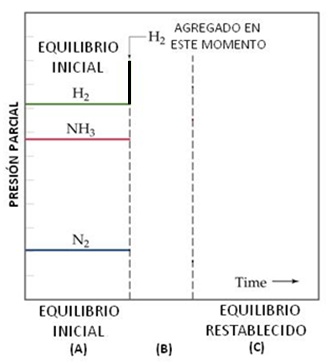 Tabla no7 Listado de posibles perturbaciones (columna de perturbaciones) para desplazar el equilibrio del SISTEMA: CO (g) + H2O (g) ↔ CO2 (g) + H2 (g)Tabla no7 Listado de posibles perturbaciones (columna de perturbaciones) para desplazar el equilibrio del SISTEMA: CO (g) + H2O (g) ↔ CO2 (g) + H2 (g)Tabla no7 Listado de posibles perturbaciones (columna de perturbaciones) para desplazar el equilibrio del SISTEMA: CO (g) + H2O (g) ↔ CO2 (g) + H2 (g)#PERTURBACIÓNDESPLAZAMIENTO del EQUILIBRIO para el SISTEMA debido a la perturbación listada a su izquierda:1Aumento de la concentración de CO2Incremento de la concentración de CO23Disminución de la concentración de H24Disminución de la concentración de H2O  5Presencia de un potente catalizador6 Presencia de carbono elemental entre los reactivos CONSTANTES MOLALES DE ELEVACIÓN DEL PUNTO DE EBULLICIÓN Y DE DISMINUCIÓN DEL PUNTO DE CONGELACIÓN DE DOS LÍQUIDOS COMUNESCONSTANTES MOLALES DE ELEVACIÓN DEL PUNTO DE EBULLICIÓN Y DE DISMINUCIÓN DEL PUNTO DE CONGELACIÓN DE DOS LÍQUIDOS COMUNESCONSTANTES MOLALES DE ELEVACIÓN DEL PUNTO DE EBULLICIÓN Y DE DISMINUCIÓN DEL PUNTO DE CONGELACIÓN DE DOS LÍQUIDOS COMUNESCONSTANTES MOLALES DE ELEVACIÓN DEL PUNTO DE EBULLICIÓN Y DE DISMINUCIÓN DEL PUNTO DE CONGELACIÓN DE DOS LÍQUIDOS COMUNESCONSTANTES MOLALES DE ELEVACIÓN DEL PUNTO DE EBULLICIÓN Y DE DISMINUCIÓN DEL PUNTO DE CONGELACIÓN DE DOS LÍQUIDOS COMUNESDISOLVENTEPUNTO DE CONGELACION (°C)Kf (°C/m)PUNTO DE EBULLICIÓN (°C)Kb (°C/m)BENCENO5.55.1280.12.53ETANOL-117.31.9978.41.22CÁLCULOS DE LAS CONCENTRACIONESCÁLCULOS DE LAS CONCENTRACIONESCÁLCULOS DE LAS CONCENTRACIONESCÁLCULOS DE LAS CONCENTRACIONES[NH3][H2][H2] [N2]CÁLCULO de KcCÁLCULO de KcCÁLCULO de QCÁLCULO de QCOMPARACIÓN de Kc VERSUS QCOMPARACIÓN de Kc VERSUS QCOMPARACIÓN de Kc VERSUS QCOMPARACIÓN de Kc VERSUS QCONCLUSIÓN ¿EN QUE DIRECCIÓN PRECEDERÁ LA REACCIÓN NETA?CONCLUSIÓN ¿EN QUE DIRECCIÓN PRECEDERÁ LA REACCIÓN NETA?CONCLUSIÓN ¿EN QUE DIRECCIÓN PRECEDERÁ LA REACCIÓN NETA?CONCLUSIÓN ¿EN QUE DIRECCIÓN PRECEDERÁ LA REACCIÓN NETA?#Afirmaciones  relacionadas al desastre DEEPWATER HORIZON, por catalogarV/F1La profundidad en metros del “POZO PETROLERO DEEPWATER HORIZON” hasta el nivel del lecho marino y  a partir de la superficie del agua del mar es de 1500 m.2Las temperaturas a nivel del lecho marino se encuentran en entre -5°C y -10°C3El estimado de la cantidad de litros por día que derramaron al medio ambiente al 1 de mayo del 2010 es de 3 millones de litros.4La equivalencia en litros de un barril petrolero es 159 litros aproximadamente 5El desastre de la plataforma de Deepwater Horizon fue cerca de las costas de Haití6La plataforma petrolífera Deepwater Horizon explotó el 20 de junio del 20107La plataforma petrolífera Deepwater Horizon estaba ubicaba a 84 kilómetros al sur de Venice,  en la costa de Luisiana, esto al sur de los Estados Unidos8Los pingüinos son unos de los animales más afectados por el desastre de “Deepwater Horizon”9Determine el valor para X (en %) a partir de los datos aquí proporcionados:Según la NOAA, para el 8 de agosto de 2010 el derrame de petróleo por el desastre  ascendió 4.9 millones de barriles de petróleo, esto con el siguiente presupuesto al 100% en cuatro rubros:#1 Retirado (25%)#2 Evaporado o disuelto (25%)#3 Dispersado con sustancias químicas o en forma natural (24%)#4 Todavía en el mar o en la costa (X%).Una vez determinado X, determine si la siguiente sentencia es falsa (F) o verdadera (V): “La cantidad de petróleo que al 8 de agosto se encontraba disuelto todavía en el mar o la costa asciende a 402.6 millones de litros de petróleo.”10Para la pregunta #9 (anterior) faltan datos